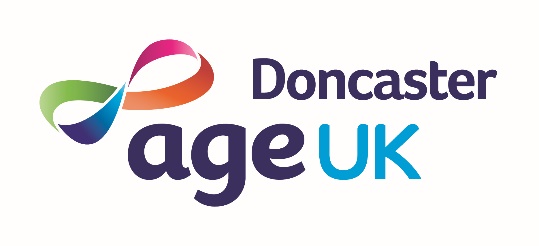 The role(s) - please read the full role descriptions on the website at www.ageuk.org.uk/doncaster/get-involved/volunteer/. Please put an x next to the role(s) you are interested in. Please note: all roles require you to be 18 or over apart from Ageing Well Services where we may consider younger volunteers.When are you available? (Put a x in all that apply). Most activities take place weekday daytimes.How many hours/days a week/frequency will you be able to offer (approx.)?What interests you the most about volunteering with older people through Age UK Doncaster? Why have you chosen to apply to volunteer with us? Have you volunteered, worked with or had any personal informal experience supporting older people before? It doesn’t necessarily matter if you haven’t, but it will be useful to know what experience you may have. If you haven’t, have you had experience volunteering in other fields or areas?  Please detail below:What skills, attributes or abilities do you think you possess that will help you in the role?Please tell us a little bit about yourself. If you were writing a profile about yourself what would you include? For example, you might tell us about what you do for work, how you like to spend your time etc. Do you have any language skills other than English? Please detail:Please let us know your interests/hobbies areas below (this is helpful for us when matching people or planning activities):Where did you find out about volunteering with Age UK Doncaster?Are you applying to volunteer as part of a placement for a college/uni course or for Duke of Edinburgh?  If so what course/level are you doing? Please talk to your institution placement officer before applying.Are you happy to undergo a criminal records check? Let us know if you are on the DBS update service.Driving Information (Some of our roles may require you to drive):Do you currently hold a full UK Driver’s Licence? Yes / NoIf yes, do you have access to an insured, MOT’d and roadworthy vehicle? Yes / NoYou’re almost done!  Please now just let us know on the next page the names and contact details of two people who are willing to offer you a character reference.Age UK Doncaster meets the requirements in respect of exempted questions under the Rehabilitation of Offenders Act 1974. We assess offences on a case by case basis and having a criminal record will not necessarily bar you from volunteering with Age UK Doncaster. Every volunteer applicant will be treated equally regardless of sex, marital status, sexual orientation, age, disability, race, religious beliefs and ethnic or national origin.Thank you for applying to volunteer with Age UK. Please sign and date below. I declare that the information given on this form is true and correct.ReferencesPlease provide the details of two referees who have ideally known you for 2 years or more and who are happy to be contacted by us. These should not be relatives but can be friends. If you have been employed within the last five years please also include your current, or most recent, employer as a third referee.Reference 1Reference 2Reference 3 Employer - if applicableWhen you have completed all sections please return your form to the Volunteering Officer by emailing your finished form to: volunteering@ageukdoncaster.org.ukOr posting it to:The Volunteering OfficerAge UK DoncasterUnit 1 Ten Pound WalkDoncaster, DN4 5HXIf you have any queries please feel free to call us on 01302 812345For Office Use OnlyName:Name:Address:Home Tel:Address:Mobile:Address:Email:Postcode: Preferred contact method:Employment Status (delete or circle as appropriate):
Unemployed        Retired        Employed (PT)        Employed (FT)        Student         PupilEmployment Status (delete or circle as appropriate):
Unemployed        Retired        Employed (PT)        Employed (FT)        Student         PupilEmployer (current/previous*):Job Title: Your gender (optional): Your pronouns (optional):Your age:     14-17         18 – 30            31-49            50+Drivers: Are you able to offer support to people who need to get to an appointment or day centre session using your own car as transport? Or could you perhaps drive a minibus if you have experience to help us offer day trips? You could sign up to be part of our driver* / minibus* driver bank. Keeping in Touch: KIT volunteers offer weekly phone calls to older people who are feeling lonely or isolated and who often find it hard to get out and about. This role can be done from home from as little as an hour a week commitment. Circles Community Connectors: Volunteering with Circles helps combat loneliness and isolation among older people in your local area.  Volunteers run our Hub Meet Ups with people in the community to support them to widen their social network and arrange outings and work one to one helping people grow their social circle.  This is an out and about in the community role, about 2 hours a week.Translators: Translators offer their language skills to help us provide advice or guidance to older people for whom English is their second language or who don’t speak English.  This is an ad hoc role. Ageing Well: Supporting our day centre team at Silver Link, on Bennettorpe, in delivering fun and engaging activities for older people, the majority of whom have dementia. This is a face to face weekday daytime role in the centre usually one day a week 9.30am – 2.30pm.Helping Hands: A practical support role in our Home Services team, offering hands-on assistance for people who have come out of hospital and may need help with shopping, a prescription collecting, or a tidy round at home.  This is an out in the community role usually one day a week.Pet Therapy: Does your dog (or rabbit!) have a super soft personality? Therapy pets have an incredible impact on people living with dementia and older people who may be feeling lonely or isolated. Volunteering with an animal friend could help make someone’s day! Placement Students/DofE: We often have opportunities for students 16+ undertaking social care courses to join us for a placement (on occasion we may be able to take a DofE student aged 14+ in school holidays). Other (we are always interested in hearing about any great ideas you may have for volunteering support, please include any specific skills/interests you have that you would like to offer): MonTuesWedThursFriSatSunMorningAfternoonEarly eveAntiques & CollectiblesGardeningPhotographyArts & CraftsHistory / Local HistoryRadioBooksKnitting/Sewing/CraftingReligionComputingLanguagesSportsFamily & FriendsMiningTransportFilms & TVMusicTravelFood & CookingOutdoor ActivitiesArmed ForcesGames and CrosswordsPets & AnimalsOther ________________Signature:Date:Name:Name:Address:Tel:Address:Mobile:Address:Email:Relationship (how do you know them):  Relationship (how do you know them):  Name:Name:Address:Tel:Address:Mobile:Address:Email:Relationship (how do you know them):  Relationship (how do you know them):  Name:Name:Address:Tel:Address:Mobile:Address:Email:Relationship (how do you know them):  Relationship (how do you know them):  DateNotesSigned